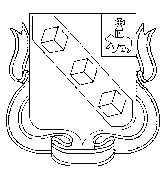 БЕРЕЗНИКОВСКАЯ ГОРОДСКАЯ ДУМА ПЕРМСКОГО КРАЯVII СОЗЫВРЕШЕНИЕ №                                                                   Дата принятияВ соответствии со статьями 31, 33, 35 Градостроительного кодекса Российской Федерации, частями 6 и 8 статьи 6, статьей 85 Водного кодекса Российской Федерации, приказом Минэкономразвития России от 01 сентября 2014 г. № 540              «Об утверждении классификатора видов разрешенного использования земельных участков»,  Законом Пермского края       от 21 июня 2018 г. № 252-ПК «О преобразовании поселений, входящих в состав Усольского муниципального района, путем объединения с муниципальным образованием «Город Березники», решением Березниковской городской Думы от 14 августа 2018 г.     № 425 «О вопросах правопреемства», статьей 36 Устава муниципального образования «Город Березники», в целях совершенствования порядка регулирования землепользования          и застройки на территории муниципального образования «Город Березники» и уточнения градостроительных регламентов Березниковская городская Дума РЕШАЕТ:1.	Внести в Правила землепользования и застройки в городе Усолье, утвержденные решением Думы Усольского городского поселения от 19 декабря 2011 г. № 261, следующие изменения: 1.1.изменить территориальную зону земельному участку            с кадастровым номером 59:37:0620603:132:1.2.дополнить Схему градостроительного зонирования города Усолье, схему ограничений на использование земельных участков     и территорий, на которые не распространяются градостроительные регламенты, схемой земельного участка, указанного в подпункте 1.1 настоящего пункта, согласно приложению к настоящему решению;1.3.в статью 32 главы 10 части III, дополнив таблицу «Основные виды разрешенного использования» позицией следующего содержания:«»;2. Подпункт 1.1.3 пункта 1 решения Думы Усольского городского поселения от 20.12.2017 № 328 «О внесении изменений    в Правила землепользования и застройки Усольского городского поселения, утвержденные решением Думы Усольского городского поселения от 23.11.2016 № 242» отменить.3. Официально опубликовать настоящее решение в официальном печатном издании – газете «Два берега Камы» и разместить его         на Официальном портале правовой информации города Березники,     на официальных сайтах Администрации города Березники                   и Березниковской городской Думы в информационно-телекоммуникационной сети «Интернет». 4. Настоящее решение вступает в силу со дня, следующего 
за днем его официального опубликования в официальном печатном издании.СХЕМАземельного участка с кадастровым номером 59:37:0620603:132,      ул. Набережная, 2/1, г. Усолье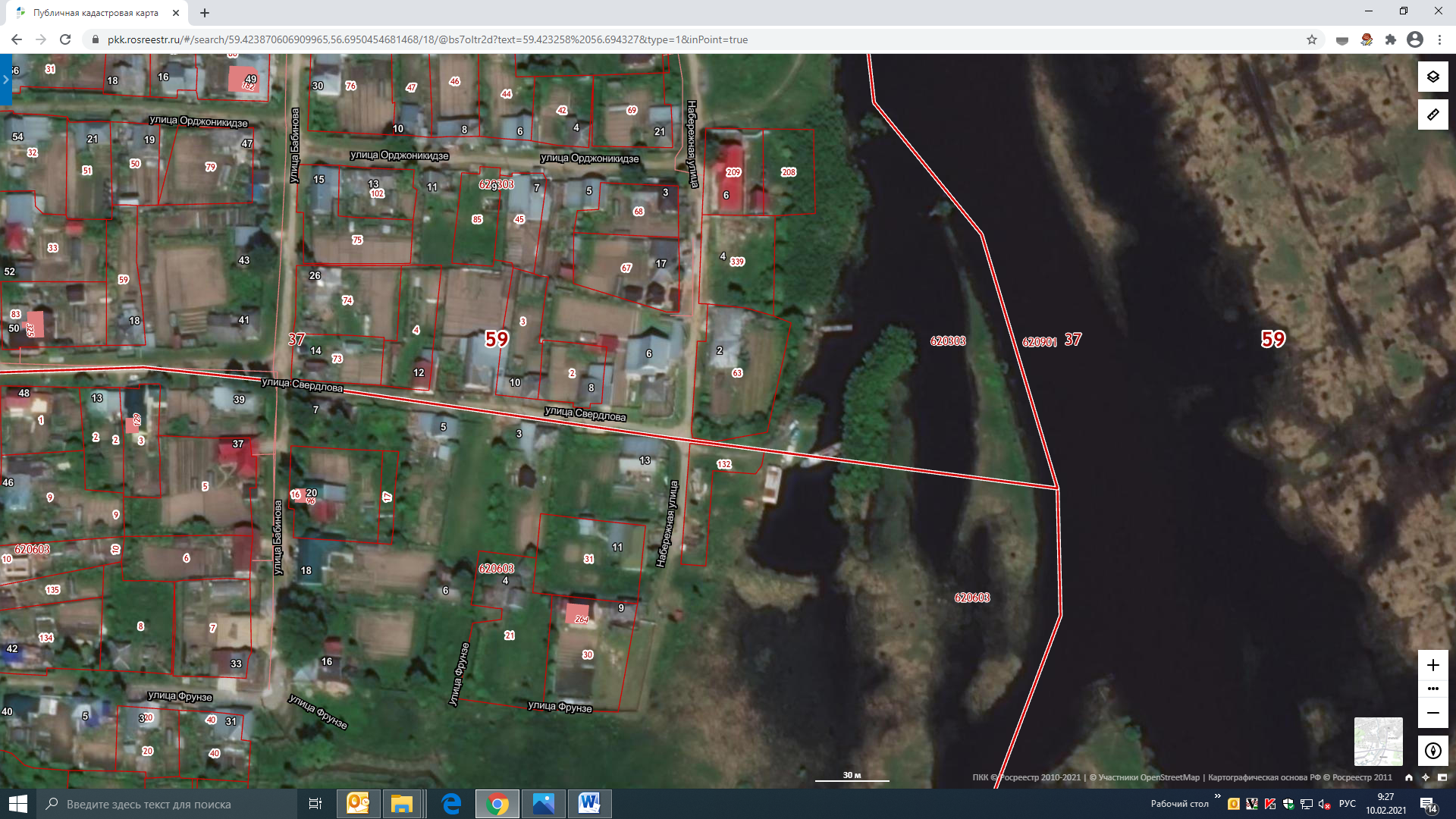 Условные обозначения:	- зона городских скверов, садов, бульваровО внесении изменений          в документы градостроительного зонирования в городе Усолье№п/пНаименованиеАдресТекущее территориальное зонированиеНеобходимое территориальное зонирование123451Земельный участоккадастровый номер 59:37:0620603:132ул. Набережная, 2/1, г. УсольеЖ-4Р-2Охрана природных территорийСохранение отдельных естественных качеств окружающей природной среды путем ограничения хозяйственной деятельности в данной зоне,      в частности: создание и уход за запретными полосами, создание и уход за защитными лесами, в том числе городскими лесами, лесами                   в лесопарках, и иная хозяйственная деятельность, разрешенная                  в защитных лесах, соблюдение режима использования природных ресурсов в заказниках, сохранение свойств земель, являющихся особо ценными9.1Председатель Березниковской городской Думы                             Председатель Березниковской городской Думы                             Э.В.СмирновГлава города Березники – глава администрациигорода БерезникиК.П. СветлаковК.П. СветлаковПриложение к решениюБерезниковскойгородской Думыот              №